Сумська міська радаVІII СКЛИКАННЯ VIII СЕСІЯРІШЕННЯвід 14 липня 2021 року  № 1271-МРм. СумиРозглянувши звернення громадянки, надані документи, надані документи, враховуючи рекомендації засідання постійної комісії з питань архітектури, містобудування, регулювання земельних відносин, природокористування та екології Сумської міської ради (протокол від 27 квітня 2021 року № 17), відповідно до статей 12, 120, 122, 123, 124 Земельного кодексу України, частини першої статті 19 Закону України «Про оренду землі», абзацу другого частини третьої статті 15 Закону України «Про доступ до публічної інформації», на підставі рішення Сумської міської ради від 24 червня 2020 року № 7000–МР «Про встановлення плати за землю» (зі змінами), керуючись пунктом 34 частини першої статті 26 Закону України «Про місцеве самоврядування в Україні», Сумська міська рада  ВИРІШИЛА:1. Надати в оренду земельну ділянку згідно з додатком.2. Встановити орендну плату у розмірі відсотку від нормативної грошової оцінки земельної ділянки, зазначеного в графі 6 додатку до рішення.3. Громадянці в місячний термін після прийняття рішення звернутися до Департаменту забезпечення ресурсних платежів Сумської міської ради (Клименко Ю.М.) для укладання договору оренди земельної ділянки.Сумський міський голова							О.М. ЛисенкоВиконавець: Клименко Ю.М.Додатокдо рішення Сумської міської ради   «Про надання в оренду земельної ділянки Сухіній Аллі Яківні за адресою: м. Суми, вул. Харківська, 137, площею 0,1075 га» від 14 липня 2021 року № 1271-МРСПИСОКфізичних осіб, яким надаються в оренду земельні ділянки  Сумський міський голова														       О.М. ЛисенкоВиконавець: Клименко Ю.М.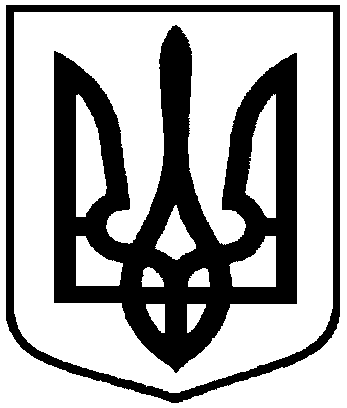 Про надання в оренду земельної ділянки Сухіній Аллі Яківні за адресою:                              м. Суми, вул. Харківська, 137, площею 0,1075 га№з/пПрізвище, ім’я, по батькові фізичної особи,реєстраційний номер облікової картки платника податківФункціональне призначення земельної ділянки,адреса земельної ділянки,кадастровий номерПлоща, га,строк користування Категорія земельної ділянкиРозмір орендної плати в рік за землю у відсотках до грошової оцінки земельної ділянки1234561.Сухіна Алла Яківна,2368601241Під розміщеними виробничими приміщеннями,вул. Харківська, 1375910136300:15:002:0027(номер запису про право власності в Державному реєстрі речових прав на нерухоме майно: 39100201 від 10.11.2020, реєстраційний номер об’єкта нерухомого майна: 420260859101)0,10755 роківЗемлі промисловості, транспорту, зв’язку енергетики, оборони та іншого призначення3,0